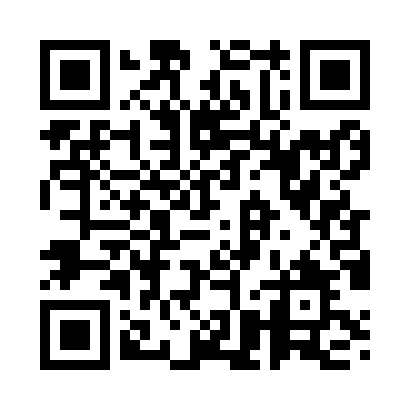 Prayer times for Welshpool, AustraliaMon 1 Apr 2024 - Tue 30 Apr 2024High Latitude Method: NonePrayer Calculation Method: Muslim World LeagueAsar Calculation Method: ShafiPrayer times provided by https://www.salahtimes.comDateDayFajrSunriseDhuhrAsrMaghribIsha1Mon6:007:291:184:357:078:302Tue6:017:301:184:347:058:283Wed6:027:311:184:337:048:274Thu6:037:311:174:327:028:255Fri6:047:321:174:307:018:246Sat6:057:331:174:296:598:227Sun5:066:3412:163:285:587:218Mon5:076:3512:163:275:567:199Tue5:086:3612:163:265:557:1810Wed5:096:3712:163:255:537:1711Thu5:106:3812:153:245:527:1512Fri5:116:3912:153:235:517:1413Sat5:116:4012:153:215:497:1214Sun5:126:4112:153:205:487:1115Mon5:136:4212:143:195:467:1016Tue5:146:4312:143:185:457:0817Wed5:156:4412:143:175:437:0718Thu5:166:4512:143:165:427:0619Fri5:176:4612:133:155:417:0420Sat5:186:4612:133:145:397:0321Sun5:186:4712:133:135:387:0222Mon5:196:4812:133:125:377:0123Tue5:206:4912:133:115:356:5924Wed5:216:5012:123:105:346:5825Thu5:226:5112:123:095:336:5726Fri5:236:5212:123:085:316:5627Sat5:236:5312:123:075:306:5528Sun5:246:5412:123:065:296:5429Mon5:256:5512:123:055:286:5330Tue5:266:5612:113:045:276:51